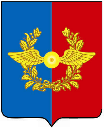 Российская ФедерацияИркутская областьУсольское районное муниципальное образованиеА Д М И Н И С Т Р А Ц И Я Городского поселенияСреднинского муниципального образованияП О С Т А Н О В Л Е Н И ЕОт 20.08.2019 г.                         п. Средний                                          №70Об инвентаризации государственного адресного реестраВ целях упорядочения адресного реестра городского поселения Среднинского муниципального образования, в соответствии с Федеральным законом от 06.10.2003г. № 131-ФЗ "Об общих принципах организации местного самоуправления в Российской Федерации", Постановлением Правительства Российской Федерации от 22.05.2015г. №492 «О составе сведений об адресах, размещаемых в государственном адресном реестре», Постановлением Правительства Российской Федерации от 19.11.2014г. №1221 «Об утверждении Правил присвоения, изменения и аннулирования адресов», руководствуясь Уставом городского поселения Среднинского муниципального образования, администрация городского поселения Среднинского муниципального образования П О С Т А Н О В Л Я Е Т:1. В рамках проведения инвентаризации государственного адресного реестра внести в пункт 4. «улица 1-я Степная» приложения №1 «Адресного реестра объектов недвижимости, расположенных на территории городского поселения Среднинского муниципального образования», утвержденного постановлением от 24.11.2015г. №74 «Об утверждении адресного реестра объектов недвижимости, расположенных на территории городского поселения Среднинского муниципального образования» пропущенный ранее адрес: р.п. Средний ул. 1-я Степная д.16;2. Внести в Федеральную информационную адресную систему (ФИАС) объект адресации: Российская Федерация Иркутская область Усольский район городское поселение Среднинского муниципального образования р.п. Средний улица 1-я Степная д.16;2. Специалисту-делопроизводителю: опубликовать данное постановление в газете «Новости» и разместить на официальном сайте в сети «Интернет»;3. Постановление вступает в силу со дня его официального опубликования;4. Контроль за исполнением настоящего постановления оставляю за собой.Глава городского поселенияСреднинского муниципального образования                В.Д. Барчуков